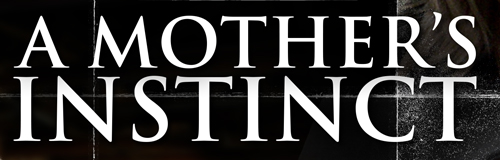 Johnson Production Group Press KitOne-LinerWhen a woman’s son goes missing and the prime suspect is released due to lack of evidence, she and her teenage daughter decide to play vigilante.SynopsisNora Birch is a realtor and her husband Toby is an accountant. They have two children, Scarlett (17) and Angus (5). The family has just recently moved into an upscale neighborhood where Scarlett is having trouble making friends at her new school and her relationship with her parents is strained.Not long after moving in Angus is kidnapped, the family suspects the weird Emo kid ‘Graeme’ who lives next door. He is questioned by the police but there is not enough evidence to hold him. This prompts Nora and Scarlett to take matters into their own hands…  In their effort to get Angus back the family realizes they are being reunited and becoming closer than they have been in years. This is a story about a family who will stop at nothing to recover their loved one when the authorities are unable to do so. ProducersExecutive ProducerTIMOTHY O. JOHNSONProducerOLIVER DE CAIGNYKey CastKey Cast BiographiesJOSIE BISSETTThe Seattle native began her career in front of the camera at the age of 12 as a model in print advertisements and television commercials. At 16, she left home and moved to Japan to further her career and, at 17, headed to Hollywood to make her mark. 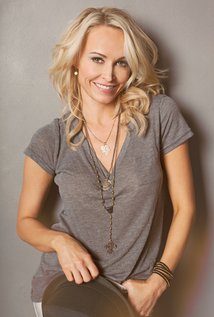 Josie is recognized internationally for her role as the popular 'Jane Andrews Mancini' on FOX-TV's Melrose Place (1992), which ended its successful seven-year run in May of 1999. In recent years, she has been involved in such projects as the ABC movies Fire Above, The (1999) and Dare to Love (1995), the FOX TV's Deadly Vows (1994) and the USA cable film Baby Monitor: Sound of Fear (1998). She most recently starred in the ABC Family Channel movie I Do, They Don't (2005). She has also made numerous guest-starring appearances, most recently on NBC's Law & Order: Special Victims Unit (1999).In early 2008, Josie began work on ABC Family Channel's new one-hour drama series The Secret Life of the American Teenager (2008).She starred in the Lifetime Television original film The Other Woman (2008), based on the best-selling novel by Joy Fielding and directed by Jason Priestley. The film aired on June 21, 2008.On the big screen, she made her feature film debut in Oliver Stone's The Doors (1991), in which she played the wife of The Doors' guitarist Robby Krieger. Her subsequent films include the coming-of-age comedy Book of Love (1990) and the psychological thriller Mikey (1992).In the spring of 2008, Josie was named Celebrity Mom of the Year by the Mom's Choice Awards, an annual awards program that recognizes authors, inventors, companies and parents for their efforts in creating quality family-friendly media, products and services. Josie's ability to offer parenting advice and bring laughter in the lives of families, along with her mission to live life as a whole team and balanced person, made her the perfect choice for the Mom's Choice team.SARA GREY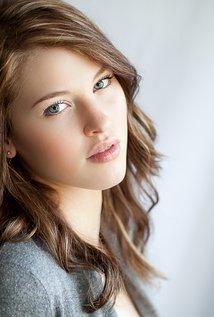 Sarah has appeared on shows such as Almost Human and Bates Motel. Her first break in film came in 2013, when she landed the part of Jennifer Beals' daughter Julia, in Cinemanovels. Written and directed by Terry Miles and starring Lauren Lee Smith, Cinemanovels was a 2013 Official Selection for the Toronto International Film Festival. Sarah would later be cast as the younger Norma Bates in A&E's Bates Motel.RICHARD HARMONRichard is a Canadian actor and producer best known for his role as Julian Randol in Continuum. He is also known for his roles as Jasper Ames in The Killing and as Ray Snider in "Tower Prep". He made his acting debut in the 2002 television series Jeremiah. Harmon also played the role of Andrew Breen in The Wishing Tree. He currently stars in the hit show The 100 as John Murphy. Harmon received critical praise as Alex, a blind track runner, in If I Had Wings.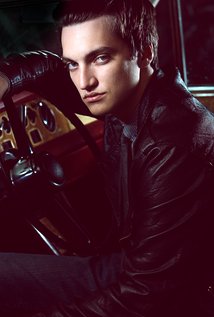 VINCENT GALEVincent received his stage training at the Royal Academy of Music and Drama in Glasgow, Scotland, and his credits include Beggars in the House of Plenty, in which he appeared with Babz Chula, Criminals in Love, The Miracle Worker, and The Relapse. His other acting credits include the films Bye Bye Blues and Hello Mary Lou: Prom Night II, and the television series Neon Rider, Queer as Folk, Da Vinci's Inquest, X-Men: Evolution, Dragon Boys, Eureka, Blackstone, Stargate Universe and Battlestar Galactica, and Bates Motel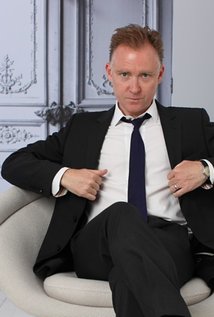 He won a Best Dramatic Actor Award from The Alberta Motion Picture Industry for his role of "Jimmy" in Bordertown Café. Vincent also won the Genie Award for Best Supporting Actor at the 2002 Genie Awards for his performance in the film Last Wedding.SPENCER DREVER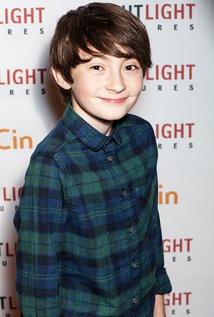 Spencer's acting career started in the first grade when, at the suggestion of his teacher, he started to go out for auditions. A natural performer with a great memory and work ethic, he quickly booked commercials spots for Target, Applebee's, Armstrong Cheese and others. Spencer is best known for appearing as Gordo Nygaard, Lester Nygaard's nephew, in Fargo, for which he was awarded a Joey Award. He is a recurring cast member on CBC's Strange Empire[3] and will also appear in Olympus on SyFy.Production CreditsDirected byWriting CreditsPaul A. BirkettCastProduced byMusic byArt DepartmentSound DepartmentStuntsCamera and Electrical DepartmentCostume and Wardrobe DepartmentOther crewProducer Biographies
TIMOTHY O. JOHNSON – Executive ProducerTim Johnson is among the most active and reliable producers in the business thanks to top rate productions and an 'on time, on budget' reputation. Previously, he managed the production of ABC's THE DAYS (MINDSHARE/TOUCHTONE.) Prior to forming Johnson Production Group and Ignite Entertainment, Tim served as Head of West Coast Programming Executive and launched the successful series DOC (88 episodes,) SUE THOMAS, FBI, MYSTERIOUS WAYS, JUST CAUSE, PONDEROSA, CHRISTY, ITS A MIRACLE AND MIRACLE PETS. Johnson is also responsible for producing the international hit series, DR. QUINN, MEDICINE WOMAN for CBS PRODS/SULLIVAN COMPANY for over 5 seasons. During his 100-episode tenure, he also launched LIVE FROM THE RANCH with Orson Bean - a nationally syndicated talk show focusing on family values in America. He also developed and produced the original docu-drama COLD CASE for CBS network, which was the very first program to integrate television with the Internet.Recent Projects: For Better or For Worse – Executive Producer
Baby Bootcamp – Executive Producer
Ring By Spring – Executive Producer
Sole Custody – Executive Producer
The Cheating Pact – Executive Producer
Deadly Spa – Executive Producer
Walking the Halls – Executive Producer
June In January – Executive Producer
Christmas in the City – Executive Producer
Snow Bride – Executive Producer
Dirty Teacher – Executive Producer
The Surrogate – Executive Producer
Merry In-Laws – Executive Producer
A Bride for Christmas – Executive Producer
Naughty or Nice  – Executive Producer
Christmas Crush– Executive Producer
Teenage Bank Heist– Executive Producer
How to Fall in Love – Executive Producer
Home Invasion (2011) – Executive Producer
Final Sale (2011) – Executive Producer
Confined (2010) – Executive Producer
Tornado Valley (2009) – Executive Producer 
The Wedding Dance (2009) – Executive Producer 
Trust (2009) – Executive Producer
Toxic Skies (2008) – Executive Producer
Storm seekers (2008) – Executive Producer
Making Mr. Right (2008) – Executive Producer
Love Sick (2008) – Executive Producer
Just Breathe (2008) – Executive Producer
Devils Diary (2007) – Executive Producer
Swarm (2007) – Executive ProducerJOHNSON PRODUCTION GROUP The Johnson Production Group contracts globally to produce television and motion picture content for international networks, studios and distributors. Based in Los Angeles and Vancouver, British Columbia, the company manages production, facilitates development and financing, procures distribution and guarantees quality and timely execution of its programs. While costs have gone up, so has the demand for quality. No longer is good enough, good enough. Johnson Production Group serves that segment when a show needs to be "A" quality, but produced efficiently enough to meet a locked budget. JPG specializes in value, protection of creative elements, and delivery of a quality finished product.OLIVER DE CAIGNY - ProducerOliver De Caigny is a Canadian producer originally from Belgium, his background in financing, production, and post production makes his a well-rounded producer for any type of production. His experience in financing and production agreements (film and TV series and movies-of-the week), distribution agreements (both domestic and foreign) as well as international co-productions, Canadian tax credit, Telefilm Canada and Canada Media Fund incentives provides him with a well-rounded background in development, production and distribution for motion pictures, television series and productions.Recent ProjectsStrange Empire (2014, 13 episodes) – Producer
Her Infidelity (2014) – Producer
Paper Angels (2014) – Producer
A Cookie Cutter Christmas (2014) - Producer 
For Better or For Worse (2014) – Producer
A Ring By Spring (2014) – Producer
June In January (2014) – Producer
Baby Bootcamp (2013) – Producer
A Badge Of Betrayal (aka Sole Custody) (2013) – Producer
R.L. Stine’s: The Haunting Hour (53 Episodes) – Associate Producer
A Bride For Christmas (2013) – Producer
The Dating Coach (2012) – Producer
Radio Rebel (2012) – Executive Producer
Seattle Superstorm (2012) – ProducerBilling BlockJohnson Production Group Presents “A MOTHER’S INSTINCT” 
Josie Bissett Sarah Grey Richard Harmon Vincent Gale and Spencer Drever                            Edited by Fabiola Caraza  Music by Kevin Blumfeld 
Director of Photography Anthonie Metchie, csc 
Executive Producer Timothy O. Johnson   Produced by Oliver De Caigny  
Written by Paul A. Birkett Directed by Jason Bourque© MMXV Own Hands Productions Inc. All Rights Reserved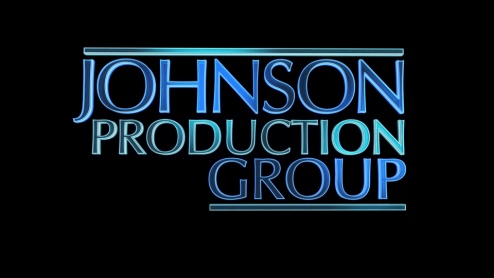 CHARACTERNoraScarlettSethChrisGusACTORJOSIE BISSETTSARAH GREYRICHARD HARMONVINCENT GALESPENCER DREVERJason BourqueJosie BissettNora BetnnerMike DopudDetective CoyleSpencer DreverGus BetnnerSarah GreyScarlett BetnnerRichard HarmonSeth DurandTaylor St.PierreDrug DealerSharon TaylorDetective JenkinsOliver De Caignyexecutive producer / producerTimothy O. Johnsonexecutive producerKevin BlumenfeldJason Soberon set dresserCraig Georgesound effects editorAlex Maciafoley artistAaron Olsondialogue editorGregor Phillipssound re-recording mixer / supervising sound editorTony Poulsenboom operatorDevon Quelchfoley artistJames Schoeningsound mixerMatt Smalleyfoley artistJeff Sancastunt coordinatorPierre CruzElectricianClyde HarrelsonGafferMiguel Lopez HeluGripPhil HendersonGripCollin Morrisoncamera operator: a cameraNoor Razzakkey gripJason J. Rodriguezbest boy electricSteve SavardGripNathan St. Germaingenerator opMichael Yeungfirst assistant cameraCarmen FergusonCostumerKelly Allyn Gardnerset costumerSean Cummingslocation manager